. .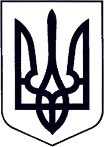 У К Р А Ї Н АЗАКАРПАТСЬКА ОБЛАСТЬМУКАЧІВСЬКА МІСЬКА РАДАВИКОНАВЧИЙ КОМІТЕТР І Ш Е Н Н Я09.07.2019                                           Мукачево                                              № 183Про надання та втрату дітьми статусу.	Розглянувши подання служби у справах дітей виконавчого комітету Мукачівської міської ради № 497/0/61-19 від 12.06.2019 року, відповідно до п.п.22,23,27,30 Порядку провадження органами опіки та піклування діяльності, пов’язаної із захистом прав дитини, затвердженого Постановою Кабінету Міністрів України № 866 від 24.09.2008р. «Питання діяльності органів опіки та піклування, пов’язаної із захистом прав дитини», керуючись ч.1 ст.52, ч.6 ст. 59 Закону України «Про місцеве самоврядування в Україні», виконавчий комітет Мукачівської міської ради вирішив:На підставі *** надати ***статус дитини-сироти.На підставі ***надати ***статус дитини-сироти.Адміністрації вищого професійного училища № 3, розташованого в м. Мукачеві, вул. Кооперативна, 2, в межах вимог чинного законодавства України вирішити питання забезпечення дитини-сироти, ***повним державним утриманням та місцем проживання у гуртожитку закладу.На підставі *** надати *** статус дитини-сироти.Влаштувати дитину-сироту ***, до закладу для дітей-сиріт та дітей, позбавлених батьківського піклування, відповідно до путівки служби у справах дітей Закарпатської ОДА.На  підставі рішення Перечинського районного суду Закарпатської області  від 24.05.2019 року по справі № 304/750/19 визнати ***,  такими що втратили  статус дітей, позбавлених батьківського піклування.Контроль за виконанням цього рішення покласти на начальника служби у справах дітей виконавчого комітету Мукачівської міської ради О. Степанову.Міський голова                                                                                      А. Балога